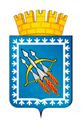 НАЧАЛЬНИК ФИНАНСОВОГО ОТДЕЛА АДМИНИСТРАЦИИГОРОДСКОГО ОКРУГА ЗАТО СВОБОДНЫЙРАСПОРЯЖЕНИЕ09 декабря 2022 года № 57О внесении изменений в распоряжение начальника финансового отдела администрации городского округа ЗАТО Свободный от 07.12.2021 № 58 «Об утверждении Порядка применения бюджетной классификации Российской Федерации в части, относящейся к расходам бюджета городского округа ЗАТО Свободный»В соответствии со статьей 9, 21 Бюджетного кодекса Российской Федерации, Приказом Министерства финансов Российской Федерации от 6 июня 2019 года № 85н «О Порядке формирования и применения кодов бюджетной               классификации Российской Федерации, их структуре и принципах назначения» и от 08.06.2021 № 75н «Об утверждении кодов (перечней кодов) бюджетной классификации Российской Федерации на 2022 год (на 2022 год и на плановый период 2023 и 2024 годов)», Приказом Министерства финансов Свердловской области от 22.11.2021 N 586 «Об утверждении Порядка применения бюджетной классификации Российской Федерации в части, относящейся к областному бюджету и бюджету Территориального фонда обязательного медицинского страхования Свердловской области», в целях установления перечня и кодов целевых статей расходов местного бюджета и определения порядка применения бюджетной классификации Российской Федерации в части, относящейся к местному бюджету, руководствуясь Уставом городского округа ЗАТО          Свободный:1 Внести следующие изменения в распоряжение начальника финансового отдела администрации городского округа ЗАТО Свободный от 07.12.2021 № 58 «Об утверждении Порядка применения бюджетной классификации Российской Федерации в части, относящейся к расходам бюджета городского округа ЗАТО Свободный», с изменениями внесенными распоряжением начальника финансового отдела администрации городского округа ЗАТО Свободный         от 30.03.2022 № 10/1, от 05.07.2022 № 26/1, от 10.08.2022 № 30:Дополнить главу 4 строкой 28-1 следующего содержания:Дополнить главу 4 строкой 49-1 следующего содержания:2. Настоящее Распоряжение распространяет свое действие на правоотношения, возникшие с 01 декабря 2022 года.3. Настоящее Распоряжение разместить на официальном сайте Администрации городского округа ЗАТО Свободный в информационно-телекоммуникационной сети «Интернет».4. Контроль исполнения настоящего Распоряжения оставляю за собой.Начальник финансового отдела                                                 М.Н. Малых28-1.122EB5179FМежбюджетные трансферты, передаваемые бюджетам городских округов на проведение мероприятий по обеспечению деятельности советников директора по воспитанию и взаимодействию с детскими общественными объединениями в общеобразовательных организациях49-1.462G252690Государственная поддержка закупки контейнеров для раздельного накопления твердых коммунальных отходов